Student Organization Advisor Agreement Form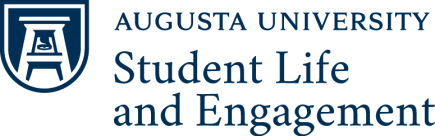 Student Life and EngagementAugusta UniversitySummerville Campus          				                      706.737.1610	Augusta University requires that each recognized student organization have an advisor who is a faculty or staff member, or a graduate assistant who works for Augusta University. Student organizations are free to choose their own advisors, pending registration of advisor contact information with the Office of Student Life and Engagement.__________________________________________________________________________________________Advisor Role and Responsibilities Guide the group in accordance with the purpose and ideals of Augusta University and the organizationAssist the group in setting realistic goals and objectivesAssist in orientation and training of new officers Council and advise the officers and membersMeet with the officers of the club regularly and be available to sign paperworkAttend as many organizational meetings/events/activities as possible Be sure they are following Augusta University policies Be sure to follow the procedures and regulations established by the Office of Student Life and EngagementKnow their financial status and keep track of it Keep students informed of policy changesAssist students in maintaining balance between the academic and co-curricular aspects of student lifeBe enthusiastic about them, their activities and Augusta University__________________________________________________________________________________________Student Organization InformationName of Student Organization: ____________________________________________________________President’s Full Name: ______________________________________________________________________Advisor InformationAdvisor Full Name: _________________________________________________________________________Campus Phone: _____________________________________________________________________________Campus Email: _____________________________________________________________________________Campus Department: __________________________________________________________________________________________________________________________________________________________________________________________________________In signing below, you affirm that you have read and understand the expectations outlined in theAugusta University Student Organization Advisor Agreement and you are willing and able to serve in the role of adviser to the student organization named above.Student Organization Adviser’s Signature: ______________________________________       Date: ________________Questions and Concerns Regarding this Document Should Be Discussed With the Office of Student Life & Engagement 